21.1(štvrtok)EVOV: Čoto bude?Radosť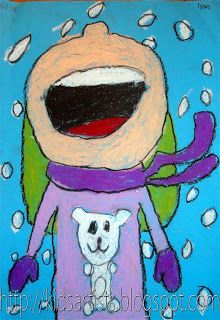 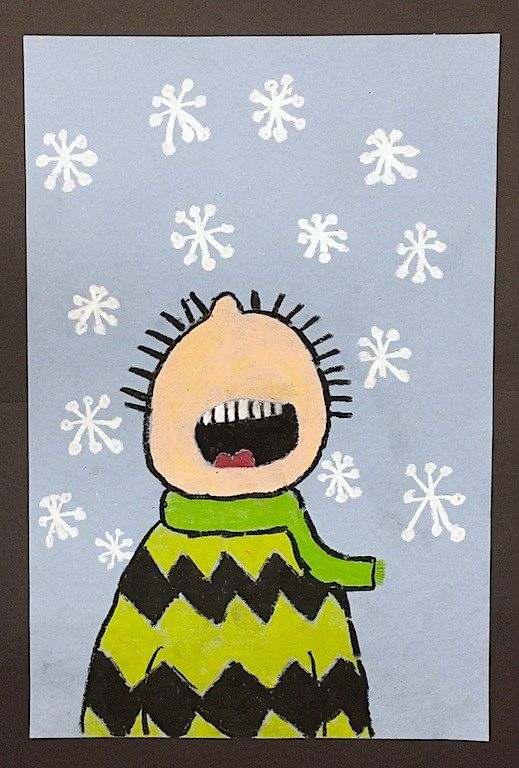 